Pavilion Survey – Please post through letterbox of 14 Brook Green, return to Pavilion kiosk or complete upon receipt.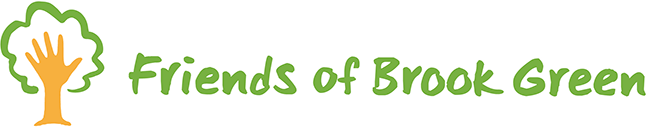 Have you used the Brook Green Pavilion since it opened in December 2016?YES  				NO2) 	Which facilities do you use? Tick all that applycafe   toilets  community notice boards baby changing facilities tennis courtsDo you have any specific comments about the facilities provided?……………………………………………………………………………………………………………………………………………………………….3) 	When would you typically visit the Pavilion? Tick all that applyweekdayweekend Is there a time of day when you’re there regularly? ………………………………………………..4) 	Have you tried any products from the Pavilion Kiosk? YES       			NO5) 	Are there any food or drinks products that are not on sale which you would like to be available?…………………………………………………………………………………………………………………………………………….………………………………………………………………………………………………………………………………………………Do you have any suggestions or feedback on the Pavilion kiosk that we could give to the staff?……………………………………………………………………………………………………………………………………………..6)	 Any other general comments you’d like to add? ……………………………………………………………………………………………………………………………………………